الاتحاد الدولي لحماية الملكية الصناعية (اتحاد باريس)الجمعيةالدورة الثانية والخمسون (الدورة العادية الثالثة والعشرون)جنيف، من 2 إلى 11 أكتوبر 2017التقريرالذي اعتمدته الجمعيةتناولت الجمعية البنود التالية التي تعنيها من جدول الأعمال الموحّد (الوثيقة A/57/1): 1 و2 و3 و4 و5 و6 و10 و12 و30 و31.وترد التقارير الخاصة بالبنود المذكورة في التقرير العام (الوثيقة A/57/12).وانتخب السيد بيمانيا تويبازي (أوغندا) رئيسا للجمعية؛ وانتخب السيد شين شانغيو (الصين) والسيد مكسمليانو سنتا كروز (شيلي) نائبين للرئيس.[نهاية الوثيقة]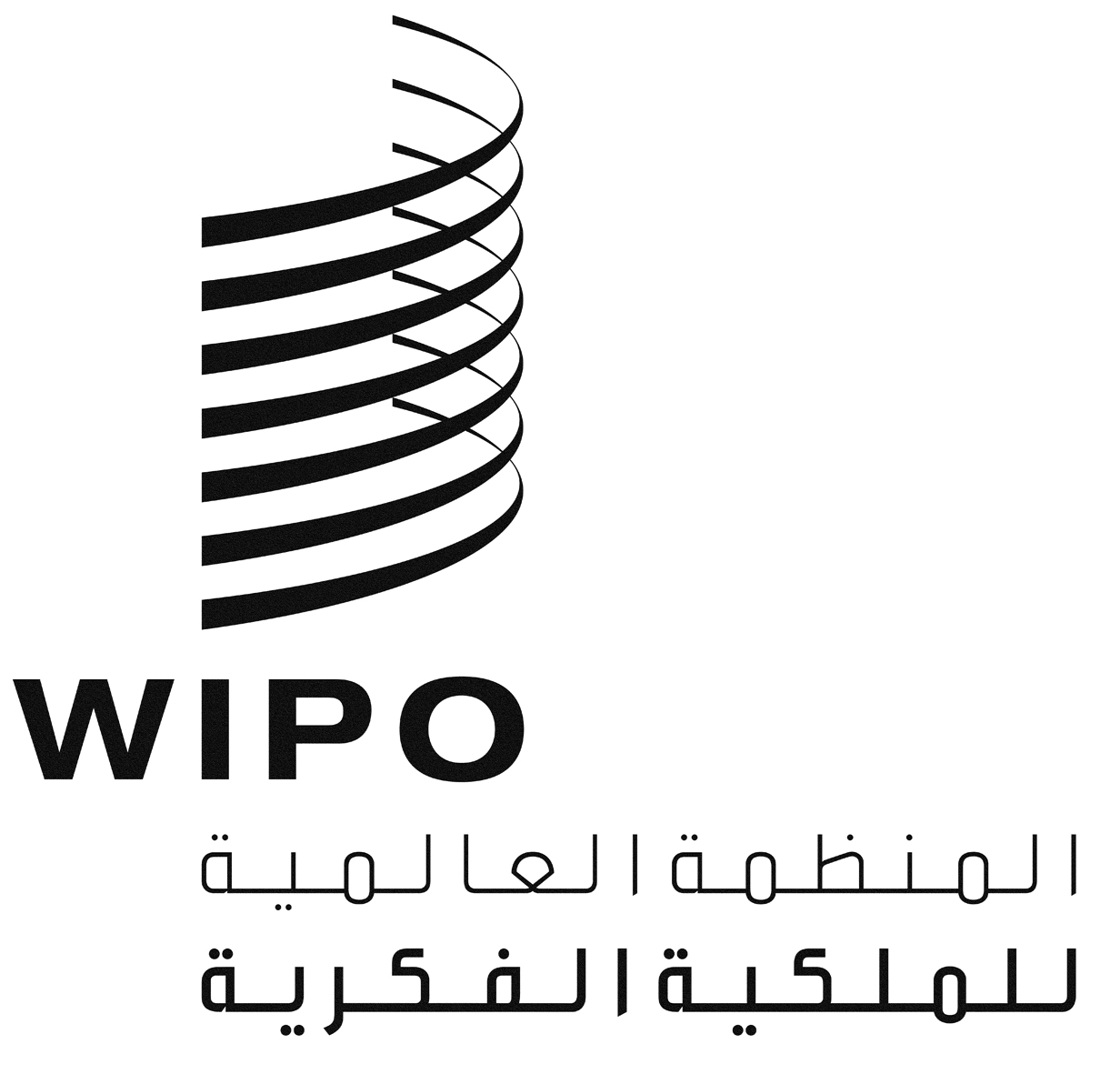 AP/A/52/1P/A/52/1P/A/52/1الأصل: بالإنكليزيةالأصل: بالإنكليزيةالأصل: بالإنكليزيةالتاريخ: 14 ديسمبر 2017التاريخ: 14 ديسمبر 2017التاريخ: 14 ديسمبر 2017